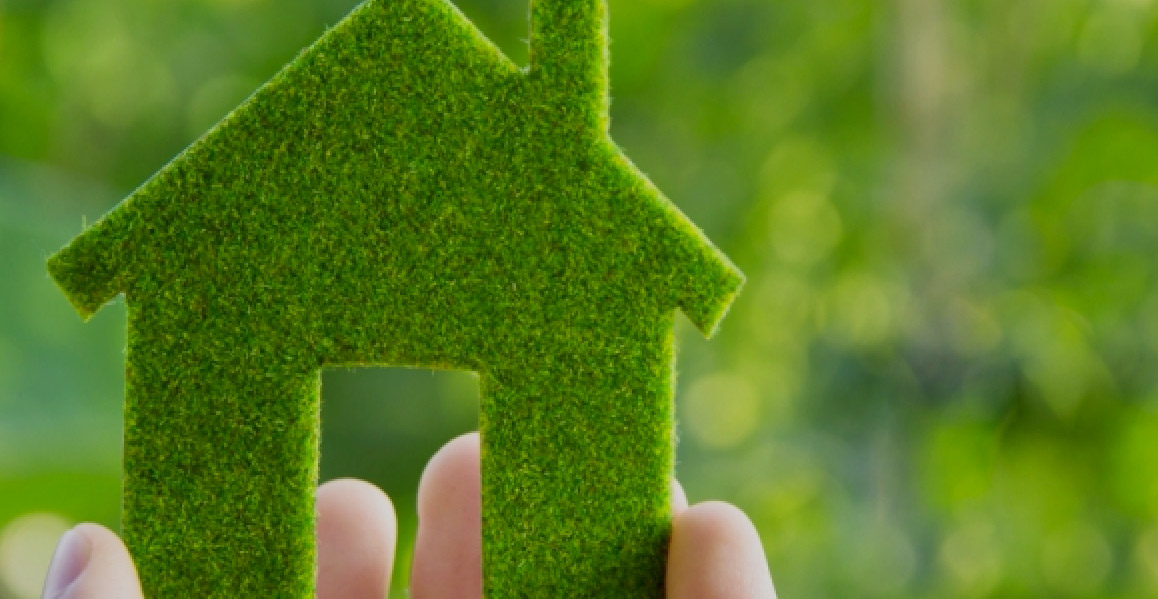 Introducing the new Francis Pegler range of modern taps Boosting its extensive portfolio, Francis Pegler has added new finish additions to existing ranges of its modern taps. Available exclusively from Francis Pegler in the UK, the taps – which are available in matte black, chrome and white - combine striking aesthetics with leading-edge water conservation technology.The new tap range boasts a wide array of benefits, including: Neopearl eco aeratorPremium matte black finish with matching waste & shower kit 10-year warranty, 3 year on finishes Suitable for low pressureExclusive shape to Francis Pegler.Uniting style with practicality, the latest Francis Pegler additions, along with all our market-leading products are designed, developed, and manufactured using the best materials available. We also apply stringent quality control standards to ensure outstanding reliability and the assurance of a long and robust working life.The taps are available at francispegler.com. 